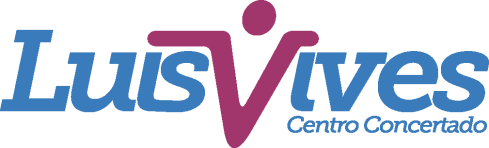                        LIBROS DE TEXTO  2º INFANTIL. CURSO 2022-2023LIBROEDITORIALISBNPROYECTO QUIERO 1º TRIMESTRESANTILLANA 9788414113547PROYECTO QUIERO 2º TRIMESTRESANTILLANA9788468043432PROYECTO QUIERO 3º TRIMESTRESANTILLANA9788468043449MATE +SANTILLANA9788468059051STARS AND FRIENDS 2PEARSON9781292395531TALLER DE LENGUA COMUNICATIVA  NIVEL 2SANTILLANA9788468027838CUENTO Y SIENTO 4 AÑOSANAYA9788469877296TALLER RELIGION CATOLICA NIVEL 2SANTILLANA9788468058306ED. VALORES  IGUALDADOXFORD9788467381795ED. VALORES   SEGURIDADOXFORD9788467381801